附件：会议回执表单位名称姓名职务手机座机座机邮箱当日晚宴是否参加第二日参观是否参加参会人数合计：     人， 费用合计人民币：      元会费缴纳标准:经营企业、第三方物流企业、医药产业园、医药物流园、院校、研究机构、地方协会为2500元/人，会员价1980元/人（含资料费、场地费、餐饮费、专家费等）;物流地产商、物流设备设施与信息技术等非物流类企业4000元/人，会员价3500元/人（含资料费、场地费、餐饮费、专家费等）；会议住宿、交通费自理。参会人数合计：     人， 费用合计人民币：      元会费缴纳标准:经营企业、第三方物流企业、医药产业园、医药物流园、院校、研究机构、地方协会为2500元/人，会员价1980元/人（含资料费、场地费、餐饮费、专家费等）;物流地产商、物流设备设施与信息技术等非物流类企业4000元/人，会员价3500元/人（含资料费、场地费、餐饮费、专家费等）；会议住宿、交通费自理。参会人数合计：     人， 费用合计人民币：      元会费缴纳标准:经营企业、第三方物流企业、医药产业园、医药物流园、院校、研究机构、地方协会为2500元/人，会员价1980元/人（含资料费、场地费、餐饮费、专家费等）;物流地产商、物流设备设施与信息技术等非物流类企业4000元/人，会员价3500元/人（含资料费、场地费、餐饮费、专家费等）；会议住宿、交通费自理。参会人数合计：     人， 费用合计人民币：      元会费缴纳标准:经营企业、第三方物流企业、医药产业园、医药物流园、院校、研究机构、地方协会为2500元/人，会员价1980元/人（含资料费、场地费、餐饮费、专家费等）;物流地产商、物流设备设施与信息技术等非物流类企业4000元/人，会员价3500元/人（含资料费、场地费、餐饮费、专家费等）；会议住宿、交通费自理。参会人数合计：     人， 费用合计人民币：      元会费缴纳标准:经营企业、第三方物流企业、医药产业园、医药物流园、院校、研究机构、地方协会为2500元/人，会员价1980元/人（含资料费、场地费、餐饮费、专家费等）;物流地产商、物流设备设施与信息技术等非物流类企业4000元/人，会员价3500元/人（含资料费、场地费、餐饮费、专家费等）；会议住宿、交通费自理。参会人数合计：     人， 费用合计人民币：      元会费缴纳标准:经营企业、第三方物流企业、医药产业园、医药物流园、院校、研究机构、地方协会为2500元/人，会员价1980元/人（含资料费、场地费、餐饮费、专家费等）;物流地产商、物流设备设施与信息技术等非物流类企业4000元/人，会员价3500元/人（含资料费、场地费、餐饮费、专家费等）；会议住宿、交通费自理。参会人数合计：     人， 费用合计人民币：      元会费缴纳标准:经营企业、第三方物流企业、医药产业园、医药物流园、院校、研究机构、地方协会为2500元/人，会员价1980元/人（含资料费、场地费、餐饮费、专家费等）;物流地产商、物流设备设施与信息技术等非物流类企业4000元/人，会员价3500元/人（含资料费、场地费、餐饮费、专家费等）；会议住宿、交通费自理。参会人数合计：     人， 费用合计人民币：      元会费缴纳标准:经营企业、第三方物流企业、医药产业园、医药物流园、院校、研究机构、地方协会为2500元/人，会员价1980元/人（含资料费、场地费、餐饮费、专家费等）;物流地产商、物流设备设施与信息技术等非物流类企业4000元/人，会员价3500元/人（含资料费、场地费、餐饮费、专家费等）；会议住宿、交通费自理。凡参加会议的企业均可视情况在大会现场、会刊广告宣传推广或各级赞助活动：□封面：50000元 □封底：40000元 □封二：30000元 □封三：20000元  □扉页：30000元□封面拉页：60000元 □彩页：10000元  □彩跨:15000元  □资料装袋：30000元  □展位:20000元 会员价18000元（包含2个免费参会名额） □展车：30000元/辆如需其他形式合作请来电咨询。 凡参加会议的企业均可视情况在大会现场、会刊广告宣传推广或各级赞助活动：□封面：50000元 □封底：40000元 □封二：30000元 □封三：20000元  □扉页：30000元□封面拉页：60000元 □彩页：10000元  □彩跨:15000元  □资料装袋：30000元  □展位:20000元 会员价18000元（包含2个免费参会名额） □展车：30000元/辆如需其他形式合作请来电咨询。 凡参加会议的企业均可视情况在大会现场、会刊广告宣传推广或各级赞助活动：□封面：50000元 □封底：40000元 □封二：30000元 □封三：20000元  □扉页：30000元□封面拉页：60000元 □彩页：10000元  □彩跨:15000元  □资料装袋：30000元  □展位:20000元 会员价18000元（包含2个免费参会名额） □展车：30000元/辆如需其他形式合作请来电咨询。 凡参加会议的企业均可视情况在大会现场、会刊广告宣传推广或各级赞助活动：□封面：50000元 □封底：40000元 □封二：30000元 □封三：20000元  □扉页：30000元□封面拉页：60000元 □彩页：10000元  □彩跨:15000元  □资料装袋：30000元  □展位:20000元 会员价18000元（包含2个免费参会名额） □展车：30000元/辆如需其他形式合作请来电咨询。 凡参加会议的企业均可视情况在大会现场、会刊广告宣传推广或各级赞助活动：□封面：50000元 □封底：40000元 □封二：30000元 □封三：20000元  □扉页：30000元□封面拉页：60000元 □彩页：10000元  □彩跨:15000元  □资料装袋：30000元  □展位:20000元 会员价18000元（包含2个免费参会名额） □展车：30000元/辆如需其他形式合作请来电咨询。 凡参加会议的企业均可视情况在大会现场、会刊广告宣传推广或各级赞助活动：□封面：50000元 □封底：40000元 □封二：30000元 □封三：20000元  □扉页：30000元□封面拉页：60000元 □彩页：10000元  □彩跨:15000元  □资料装袋：30000元  □展位:20000元 会员价18000元（包含2个免费参会名额） □展车：30000元/辆如需其他形式合作请来电咨询。 凡参加会议的企业均可视情况在大会现场、会刊广告宣传推广或各级赞助活动：□封面：50000元 □封底：40000元 □封二：30000元 □封三：20000元  □扉页：30000元□封面拉页：60000元 □彩页：10000元  □彩跨:15000元  □资料装袋：30000元  □展位:20000元 会员价18000元（包含2个免费参会名额） □展车：30000元/辆如需其他形式合作请来电咨询。 凡参加会议的企业均可视情况在大会现场、会刊广告宣传推广或各级赞助活动：□封面：50000元 □封底：40000元 □封二：30000元 □封三：20000元  □扉页：30000元□封面拉页：60000元 □彩页：10000元  □彩跨:15000元  □资料装袋：30000元  □展位:20000元 会员价18000元（包含2个免费参会名额） □展车：30000元/辆如需其他形式合作请来电咨询。 意见征集(此次会议您想了解哪方面的内容)                                     意见征集(此次会议您想了解哪方面的内容)                                     意见征集(此次会议您想了解哪方面的内容)                                     意见征集(此次会议您想了解哪方面的内容)                                     需求调研（2017年是否有采购、招标、商务合作等需求）需求调研（2017年是否有采购、招标、商务合作等需求）需求调研（2017年是否有采购、招标、商务合作等需求）需求调研（2017年是否有采购、招标、商务合作等需求）费用缴纳帐户                                                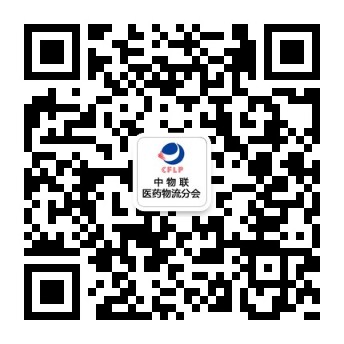 账户名称：中物企联（北京）供应链管理有限公司 开户名称：中物企联（北京）供应链管理有限公司开 户 行：中国工商银行北京西四环支行帐    号：020 020 770 920 001 9809备注：直接选择永定路支行或者翠微路支行                        请扫码关注                                                                                 费用缴纳帐户                                                账户名称：中物企联（北京）供应链管理有限公司 开户名称：中物企联（北京）供应链管理有限公司开 户 行：中国工商银行北京西四环支行帐    号：020 020 770 920 001 9809备注：直接选择永定路支行或者翠微路支行                        请扫码关注                                                                                 费用缴纳帐户                                                账户名称：中物企联（北京）供应链管理有限公司 开户名称：中物企联（北京）供应链管理有限公司开 户 行：中国工商银行北京西四环支行帐    号：020 020 770 920 001 9809备注：直接选择永定路支行或者翠微路支行                        请扫码关注                                                                                 费用缴纳帐户                                                账户名称：中物企联（北京）供应链管理有限公司 开户名称：中物企联（北京）供应链管理有限公司开 户 行：中国工商银行北京西四环支行帐    号：020 020 770 920 001 9809备注：直接选择永定路支行或者翠微路支行                        请扫码关注                                                                                 费用缴纳帐户                                                账户名称：中物企联（北京）供应链管理有限公司 开户名称：中物企联（北京）供应链管理有限公司开 户 行：中国工商银行北京西四环支行帐    号：020 020 770 920 001 9809备注：直接选择永定路支行或者翠微路支行                        请扫码关注                                                                                 费用缴纳帐户                                                账户名称：中物企联（北京）供应链管理有限公司 开户名称：中物企联（北京）供应链管理有限公司开 户 行：中国工商银行北京西四环支行帐    号：020 020 770 920 001 9809备注：直接选择永定路支行或者翠微路支行                        请扫码关注                                                                                 费用缴纳帐户                                                账户名称：中物企联（北京）供应链管理有限公司 开户名称：中物企联（北京）供应链管理有限公司开 户 行：中国工商银行北京西四环支行帐    号：020 020 770 920 001 9809备注：直接选择永定路支行或者翠微路支行                        请扫码关注                                                                                 费用缴纳帐户                                                账户名称：中物企联（北京）供应链管理有限公司 开户名称：中物企联（北京）供应链管理有限公司开 户 行：中国工商银行北京西四环支行帐    号：020 020 770 920 001 9809备注：直接选择永定路支行或者翠微路支行                        请扫码关注                                                                                 论坛组委会论坛组委会论坛组委会论坛组委会论坛组委会参会企业名称：（加盖公章）参会企业名称：（加盖公章）参会企业名称：（加盖公章）联系人：王新刚电  话：010-52431972  18310797815传  真：010-68189989邮  箱：wxg@cpl.org.cn联系人：王新刚电  话：010-52431972  18310797815传  真：010-68189989邮  箱：wxg@cpl.org.cn联系人：王新刚电  话：010-52431972  18310797815传  真：010-68189989邮  箱：wxg@cpl.org.cn联系人：王新刚电  话：010-52431972  18310797815传  真：010-68189989邮  箱：wxg@cpl.org.cn联系人：王新刚电  话：010-52431972  18310797815传  真：010-68189989邮  箱：wxg@cpl.org.cn参会企业名称：（加盖公章）参会企业名称：（加盖公章）参会企业名称：（加盖公章）联系人：王新刚电  话：010-52431972  18310797815传  真：010-68189989邮  箱：wxg@cpl.org.cn联系人：王新刚电  话：010-52431972  18310797815传  真：010-68189989邮  箱：wxg@cpl.org.cn联系人：王新刚电  话：010-52431972  18310797815传  真：010-68189989邮  箱：wxg@cpl.org.cn联系人：王新刚电  话：010-52431972  18310797815传  真：010-68189989邮  箱：wxg@cpl.org.cn联系人：王新刚电  话：010-52431972  18310797815传  真：010-68189989邮  箱：wxg@cpl.org.cn经办人：         手机：经办人：         手机：经办人：         手机：